      ΘΕΜΑ: «Πρόσκληση εκδήλωσης ενδιαφέροντος για ανάληψη μονοήμερης εκδρομής »  Το 4ο Γυμνάσιο Μεταμόρφωσης έχοντας υπόψη την 	Υπουργική απόφαση  του ΥΠΠΕΘ με αρ. πρ. 33120 /ΓΔ4/28-02-2-017 (ΦΕΚ Αρ. Φυλ. 681/Τ.Β΄/06 – 03-2017 θα ήθελε να λάβει κλειστές προσφορές για την μονοήμερη εκδρομή των μαθητών και μαθητριών όλων των τάξεων του σχολείου. Οι προσφορές  να αφορούν το κόστος ανά λεωφορείο των 50, των 35 και των 20 θέσεων.Προορισμός:            Ερέτρια-ΧαλκίδαΗμερομηνία:             Παρασκευή 12-05-2017Αναχώρηση:             08:30Επιστροφή :              21:30Παρακαλούμε  το τουριστικό πρακτορείο:Να παρέχει ασφάλιση που να καλύπτει τα έξοδα σε περίπτωση ατυχήματος ή ασθένειαςΝα προσκομίσει υπεύθυνη δήλωση, ότι διαθέτει σήμα λειτουργίας το οποίο βρίσκεται σε ισχύ,  καθώς και όλα τα απαραίτητα έγγραφα που προβλέπει η νομοθεσία.Καταληκτική ημερομηνία: Δευτέρα  21 – 03- 2017  και ώρα 11:00                                                                                                             Ο ΔΙΕΥΘΥΝΤΗΣ                                                                                                            ΤΖΑΒΙΔΑΣ ΙΩΑΝΝΗΣ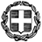                                    Μεταμόρφωση, 14/03/ 2017                                      Αρ. Πρ.:  Δ.Υ.                  ΠΡΟΣ: ΤΟΥΡΙΣΤΙΚΑ ΠΡΑΚΤΟΡΕΙΑ